Fried RiceYield: 4-5 servings2 Tablespoons oil (vegetable or sesame)¼ cup chopped onion¼ cup frozen peas¼ cup finely chopped carrots¼ cup sliced mushrooms1 Tablespoon oil (vegetable or sesame)2 eggs, lightly beaten2 cups cold cooked long grain rice¼ cup water chestnuts, drained and sliced ¼ cup bean sprouts2 whole scallions, thinly sliced on the bias2 Tablespoons light soy sauceIn a large skillet sauté, medium heat, onion, carrot, peas, mushrooms and 2 T. oil until onion is tender, about 3 minutes; remove from skillet and place in small bowl; set aside.In the same skillet add 1 T. oil and eggs; scramble eggs over medium heat; remove from skillet and place in small bowl with onion. In the same skillet add rice, sautéed vegetables, eggs, water chestnuts, bean sprouts, scallions and soy sauce; cook over medium-low heat, stirring frequently; 3-4 minutes. Serve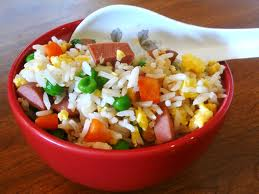 